Муниципальное общеобразовательное учреждение«Турочакская средняя общеобразовательная школа»Республики АлтайКонспект урока по развитию речи (чтение)Тема урока: «Звук и. Буква Ии».Составила: Вальтер Екатерина Сергеевна,учитель начальных классовПредмет:  Развитие речи (чтение)      УМК «Школа России»          Класс:  1 «З»  (Урок составлен и проведен в коррекционном классе для детей с ТНР)Тема урока:  «Звук и. Буква Ии».Тип урока: открытие нового знания.Цель: формирование представлений о звуке [и] и букве Ии.Задачи:- создать условия для самостоятельного исследования школьниками звуков, которые обозначает буква Ии; соотнесения звука и буквы.- развивать фонематический слух (умения выделять звук, делить звуки на гласные и согласные),  наблюдательность; мелкую моторику рук;- коррегировать устную речь, фонематический слух, зрительное восприятие, концентрацию внимания;- создать условия для воспитания толерантности, вежливости, адекватной оценки и самооценки.Планируемые УУД:Предметные:  исследовать звук, который обозначает буква Ии, соотносить звук с буквой; определять положение буквы в слове;  применять знания орфограммы «Заглавная буква в именах собственных».Личностные: Метапредметные:Познавательные: анализ, синтез, первичные навыки моделирования; регулятивные: целеполагание, первичные навыки планирования, умение осуществлять самоконтроль, самооценку; коммуникативные: умение сотрудничества в паре; осуществлять взаимооценивание. Оборудование:Технические средства обучения: компьютер, телевизор, световые песочные планшеты.Экранно-звуковые пособия:  презентация в  Power Point, видео  отрывок из м/ф «Ну, погоди».Материалы: карточки для индивидуальной работы, карточки для проведения артикуляционной и дыхательной гимнастики, памятка «ТБ работы за световым песочным планшетом», памятка «Правила работы в группе», карточки для рефлексии («Гиря и воздушный шарик»).Методы обучения:по источнику получения знаний:   словесные, наглядные;по степени активности познавательной деятельности учащихся: - частично-поисковый; по  степени самостоятельности и творчества в деятельности обучаемых: частично-поисковый, практический.Формы организации познавательной деятельности: индивидуальная, коллективная, в тройках.Организация пространства (ФОУД): обучающиеся занимают места по 3 человека.Ход урокаОрганизационный моментЦель: Включение учащихся в деятельность, создание положительного эмоционального настроя.Прозвенел уже звонок.Нам пора начать урок.Покажите мне свои руки, посмотрите на них внимательно они у вас золотые и уже многое умеют делать, улыбнитесь и скажите: «Я хочу все знать! Сегодня у меня все получится!»Артикуляционная гимнастикаЦель: коррекция звукопроизношения.Дыхательная гимнастикаЧистоговорка с разной интонацией:Тише, тише, Маша пишет!Целеполагание. Составление плана.Цель: формулировка целей и задач урока.- Этот урок я начину со старинной детской загадки. Отгадайте её: (СЛАЙД)А и Б сидели на трубеА упало,Б пропало.Что осталось на трубе?(буква И) -Сформулируйте тему урока. ( Тема нашего урока: «Звук [и] и буква И»).- Профессор Алфавит приготовил для вас много новых заданий, выполнив которые каждый из вас совершить новые открытия.Для того чтобы изучить тему, наметим план: (дети самостоятельно составляют картинный план)[      ?      ]                                             (дать характеристику звуку и)                 ?                                                   (какую работу выполняет, если ему предшествует                                                                                           согласный звук)Ии                                                         (познакомиться с буквой )                                                              (выявить, какое место занимает звук в слове)       ?                ?                 ?                                               (Чтение слов с буквой Ии. Для чего служит буква Ии)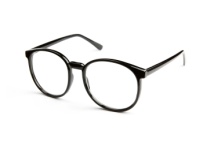 Открытие нового знания, решение учебной задачи. Цель: формирование коммуникативных, регулятивных, познавательных УУД, достижение личностных, метапредметных и предметных результатов.1. Характеристика звука [и]- Сегодня на уроке мы узнаем о букве и звуке И, научимся узнавать в словах звук [и], научимся моделировать букву И, выполним множество интересных заданий.- Внимание на экран. (Отрывок из к/ф «Ну, погоди»)- Как волк из мультфильма кричал зайцу: «Ну, погодиии». Громче всего и лучше всего волк произносил звук [и]. - Как называют звук, который выделяется в слове голосом? ( называется ударным). - Ударный звук легко определить, если слово выкрикнуть или позвать, как это сделал волк.Произнесите [и]. Вы услышите, что этот звук легко произносится, тянется, его можно спеть. При его произношении нет посторонних шумов. - К какой группе звуков можно отнести звук  [и]?Значит, этот звук – гласный. В его образовании участвует только голос. - Отправимся в сказочный музей, где живёт много героев, имена каких из них начинаются со звука [и]:Вот печальный ослик Иа-иа. Богатырь Илья Муромец. Любимый детьми сказочный герой Иванушка.Братец Иванушка и сестрица Алёнушка. Ивашко и Баба-Яга. Иван Царевич и Серый волк.- Нетрудно заметить, что И любит соединять слова. Мы тоже потренируемся соединять слова.- Работать будем за световыми песочными планшетами. Вспомните правила работы за песочным планшетом.- Назовите правила работы в группе.- Изобразите букву песком, указательным пальцем.- Профессор Алфавит предложил для вас сегодня интересное задание. Иллюстрации героев из сказки вы должны соединить буквой И и прочитать, что получилось.- Давайте подберем имена ребятам, чтобы они начинались на букву И.Ещё существует много имён, начинающихся на И. А вы знаете какие? Илья, Игнат, Игорь, Ия, Ираида, Илона. -А как вы думаете, Ира, Ирина, Ирочка и Иришка – это одно имя или разные?  Почему?- Это одно имя, но оно звучит по-разному, потому что имя можно произносить полностью, как у взрослых (Ирина), или сокращенно (Ира), можно называть ласково (Ирочка, Иришка). Но самое главное: когда вы будете писать имена, надо не забывать писать их с заглавной буквы – это правило русского языка и правило вежливости.2. Знакомство с буквой ИРассмотрите заглавная и строчная печатные буквы Ии.Молоток я раздобыл,Из дощечек букву сбил.Сколько здесь дощечек? – Три.А какая буква? – И.- Чем отличаютя заглавная и строчная печатные буквы? Внешне отличаются только размером. Печатную букву И легко писать по клеточкам, её можно сконструировать с помощью палочек или карандашей. - Изобразите буквы Ии на песке.И – калитка – три доски.Вот на что похожа И.Между двух прямых досокОдна легла наискосок. - Изобразите на песке забор и калитку.Иголки есть у ёлки,И у ежа иголки,И у дикобраза –Торчат все иглы разом.А людям без иголокНельзя нашить футболок.-Вот как много есть иголок. А ещё они есть у ехидны и у морского ежа. Изобразите ежа и швейную иголку.- На что ещё похожа буква И? (СЛАЙД)И похожа на гармошку,На испуганную кошку.И – меж двух прямых дорогОдна легла наискосок.Первичное закрепление. Цель: проговаривание нового знание, его закрепление, создание ситуации успеха для учащихся.Чтение слов с буквой Ии, определение места, которое занимает буква Ии в слове.А что это за волшебная избушка?Это домик Бабы-Яги, а в нём хранится волшебная шкатулка. Только лежат в ней не драгоценности, а волшебные слова. Расколдуем их. Прочитаем стишки и найдем в них волшебные слова. Вы слово называете и слушаете в нём звуки. Попробуйте отыскать в этих словах звуки [и].Если словом или деломВам помог кто-либо,Не стесняйтесь громко, смелоГоворить спасибо.Спасибо – слышен звук [и].Зазеленеет старый пень,Когда услышит «Добрый день».Добрый день – нет звука [и].Если невежей прослыть не хотите,Очень прошу вас – будьте мудры.Вежливым словом просьбу начните:Будьте любезны! Будьте добры!Будьте – в слове не слышится звук [и].Если вы кого-то обидели случайноИли наступили на ногу нечаянно,Только не молчите,Только не мычите,Долго не тяните,Скажите: «Извините!»Извините – в слове слышится звук [и] три раза.Если нас бранят за шалости,Говорим: «Прости, пожалуйста».Прости – слышен звук [и].- Попробуйте привести свои примеры волшебных слов. Например: спокойной ночи, приятного аппетита, счастливого пути, привет.- Почему эти слова называют волшебными? - Эти слова называют волшебными, потому что они очень помогают людям, даже незнакомым. Наши предки говорили: «Слово – ключ, которым открывают сердца». Но помните, ребята: в сердце попадает только доброе и вежливое слово. Итог урока. Цель: систематизация материала, формулировка выводов, проверка полученных умений.- Как звучит тема урока?- Все ли пункты плана реализованы? (Итог по каждому пункту плана)VI. Рефлексия учебной деятельности и эмоционального состояния.Цель: осознание учащимися своей учебной деятельности, самооценка результатов деятельности своей и всего класса.- Какое задание вы выполняли с большим удовольствием?- Какое задание вызвало трудности? Почему? Дайте рекомендации?- «Гиря и воздушный шарик». Если вам было интересно на уроке, вы выполнили все задания и отвечали на вопросы без труда – поднимите воздушный шарик. Если ваше настроение ухудшилось – поднимите гирю.Список используемой литературы:Большой логопедический учебник с заданиями и упражнениями/ Е.М. Косинова; ил. А.В. Кардашука. – М.: Эксмо: ОЛИСС, 2014. Ерофеев В.Н. Нестандартные методы оздоровления. - СПб, «Золотой век», «Диамант», 2000 - 244 с.Метиева Л.А, Удалова Э.Я. Сенсорное воспитание детей с отклонениями в развитии - М.: « Книголюб», 2000.Чтение и развитие речи./ Г.П. Шалаева. – М.: АСТ: СЛОВО, 2009.Интернет ресурсы:yandex.ru/imageshttps://interneturok.ru/russian/1-klass/alfavit/zvuk-i-bukva-i-2